Встречи, будни, методические собрания и субботники Тляратинского ДЮСШ.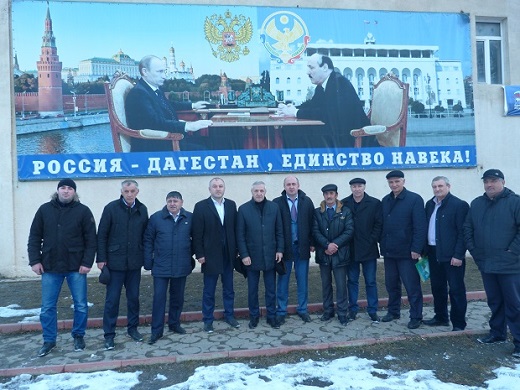 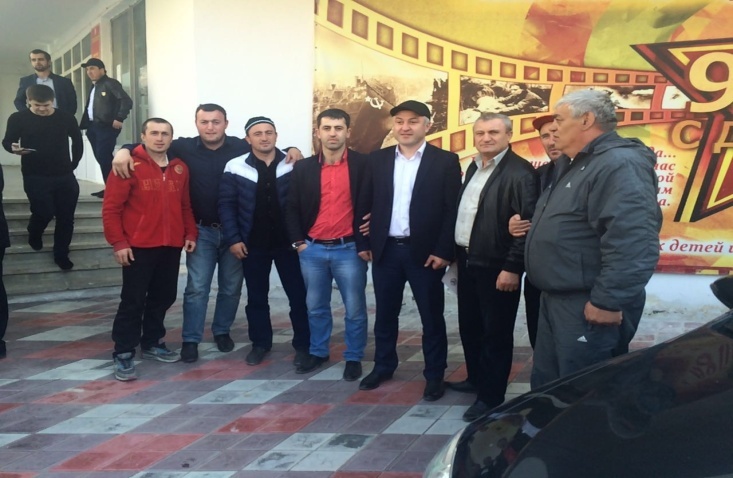 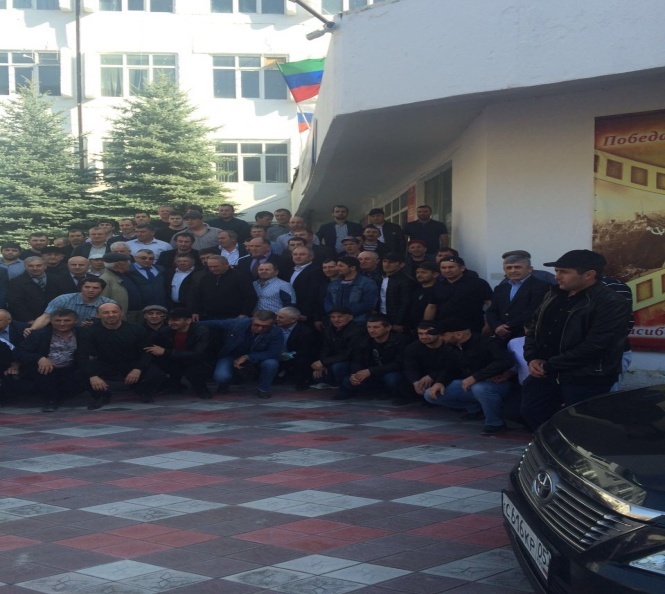 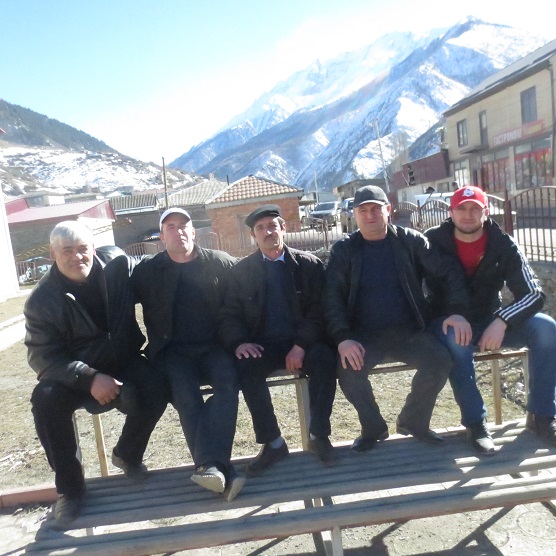 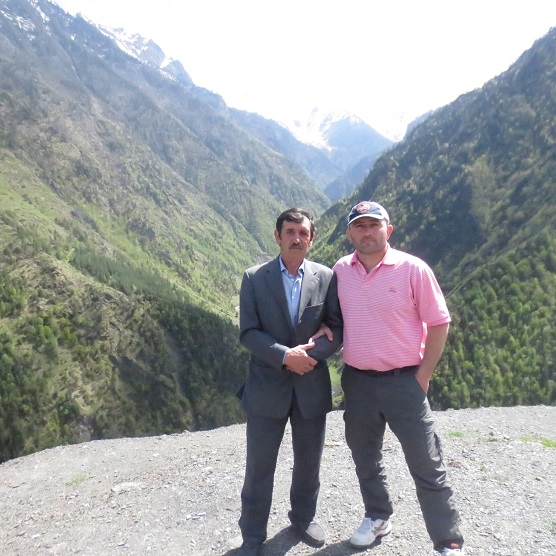 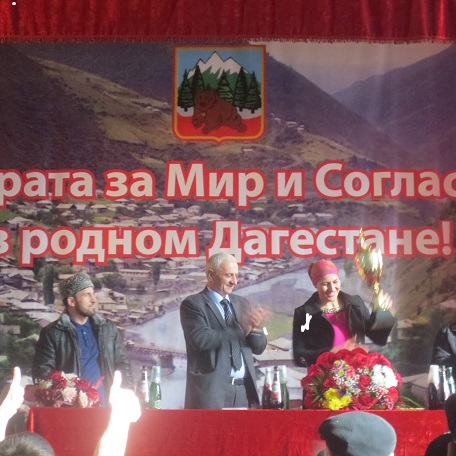 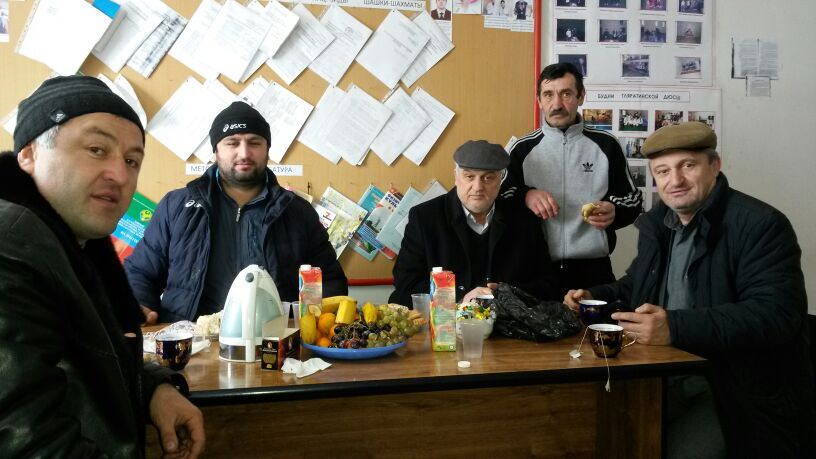 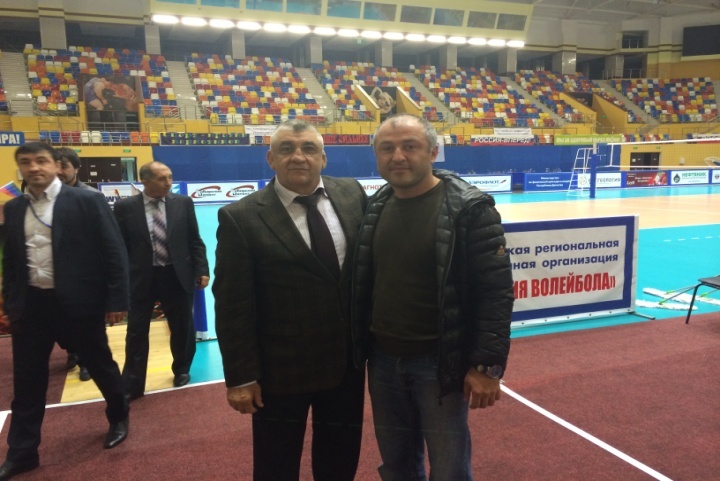 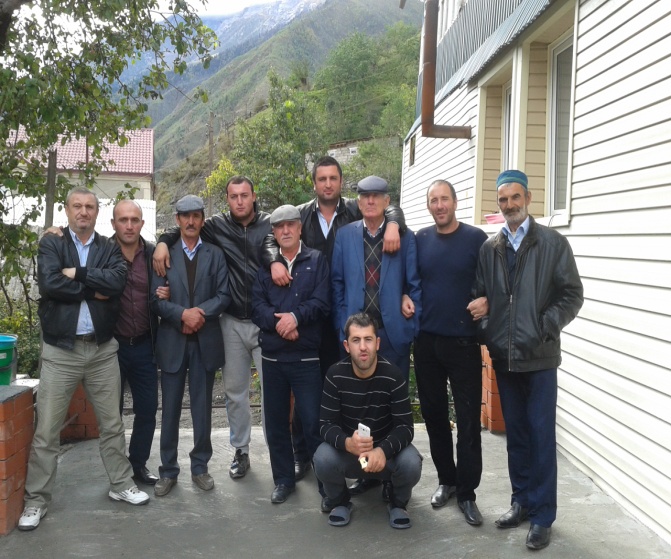 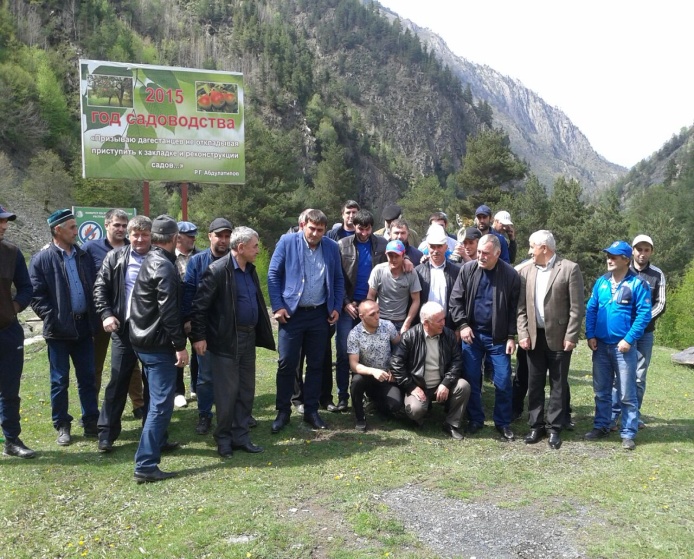 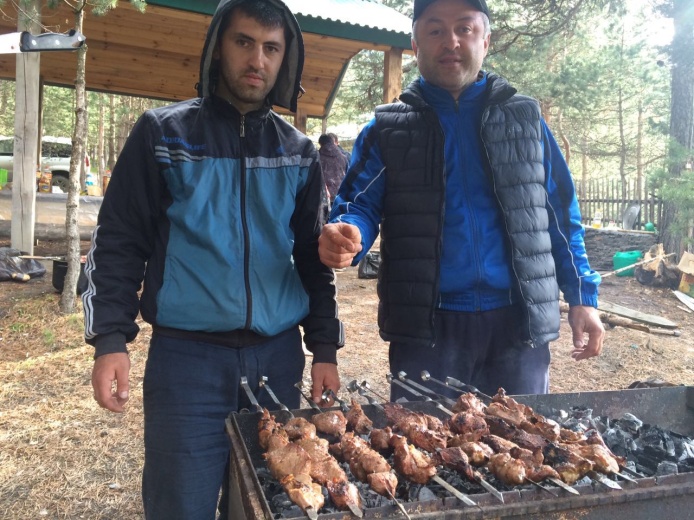 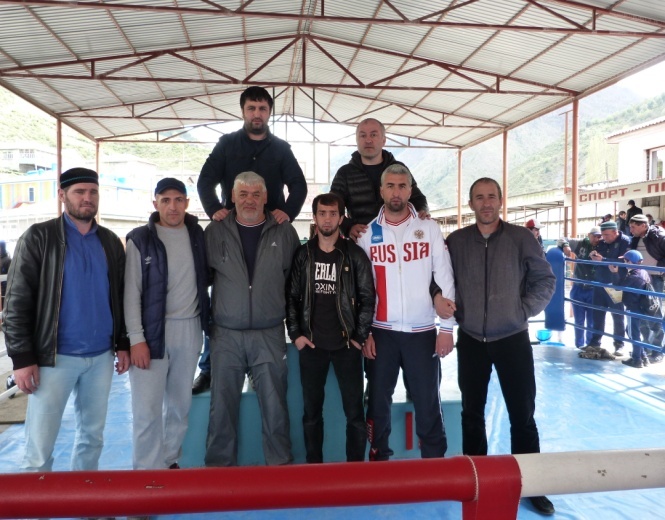 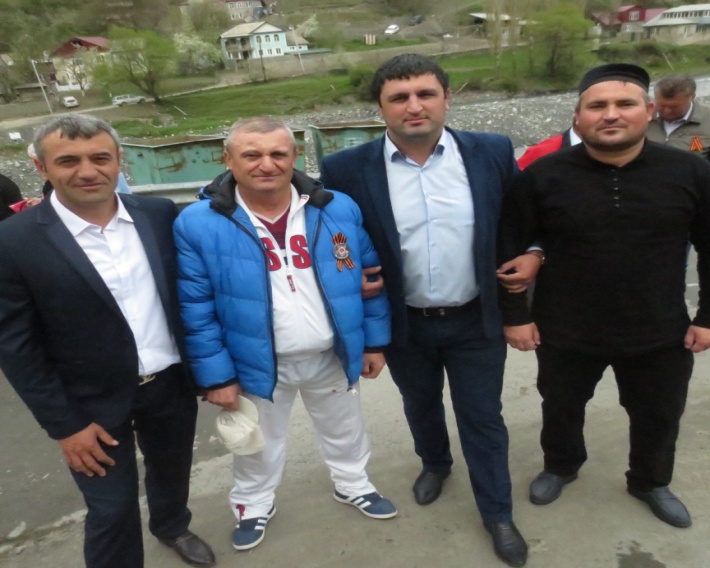 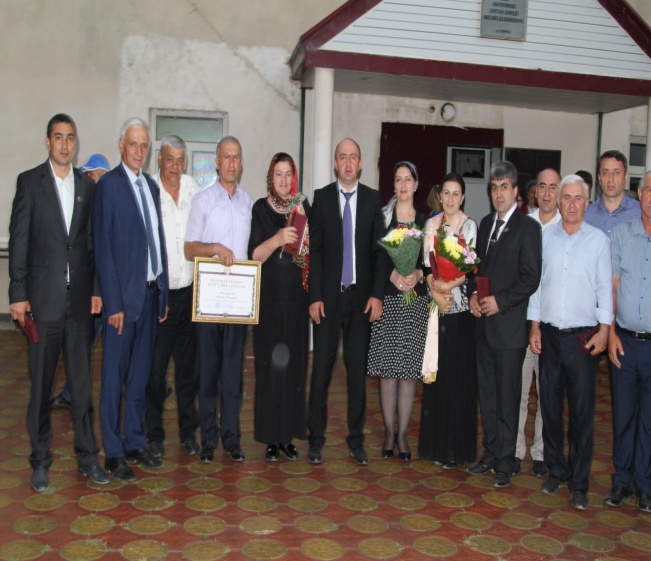 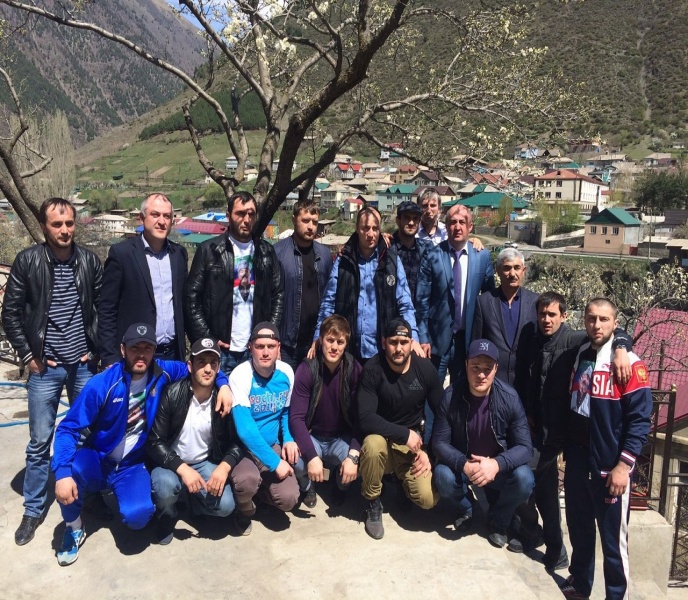 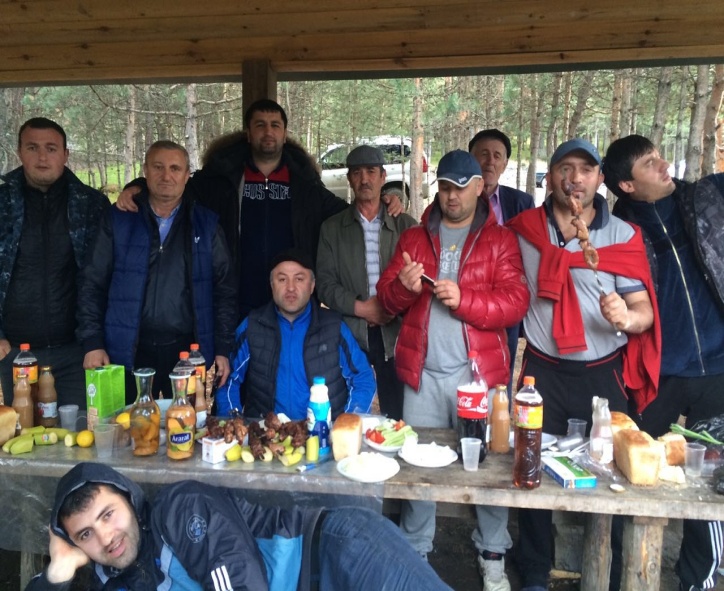 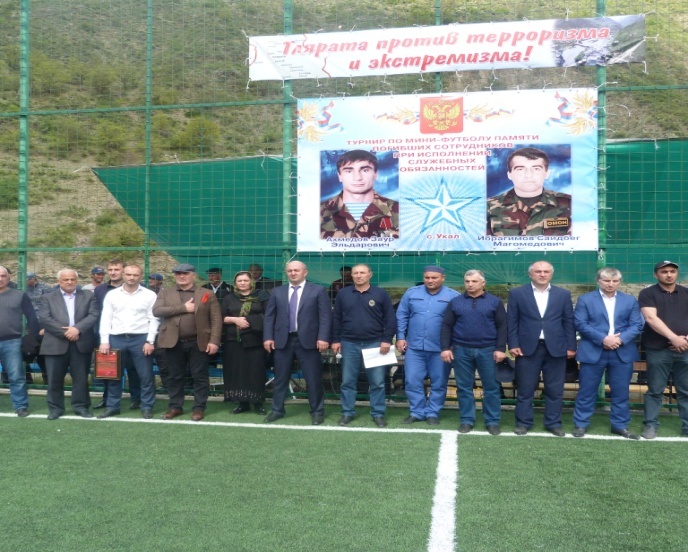 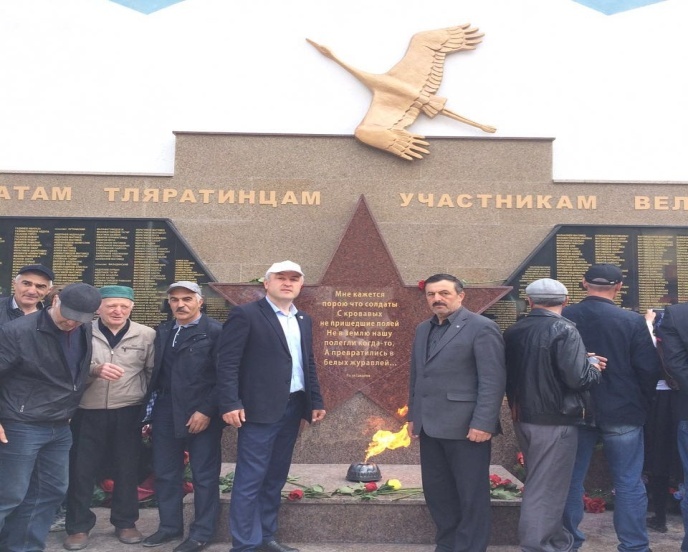 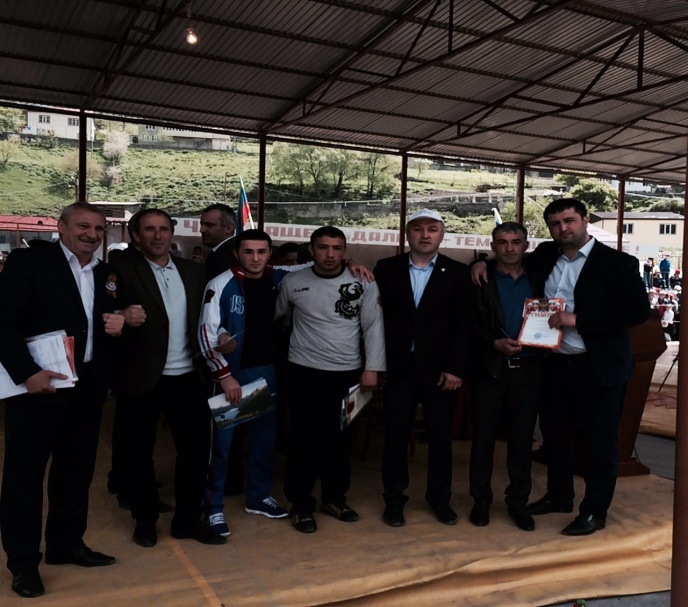 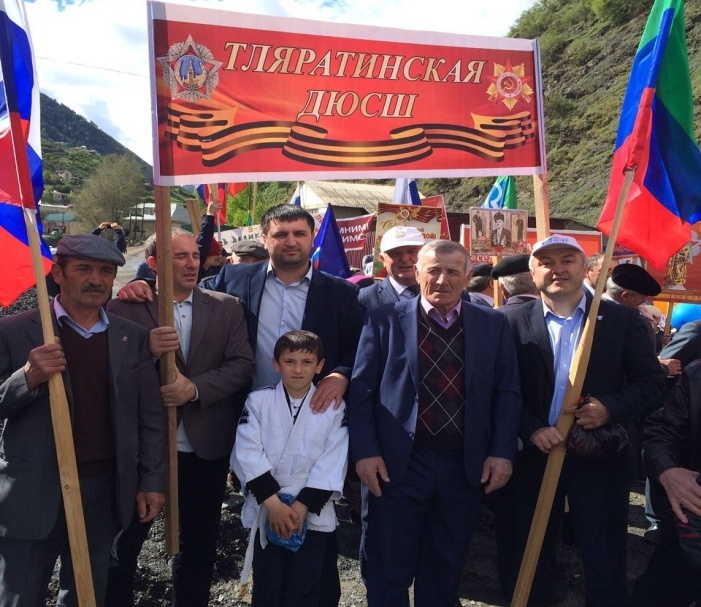 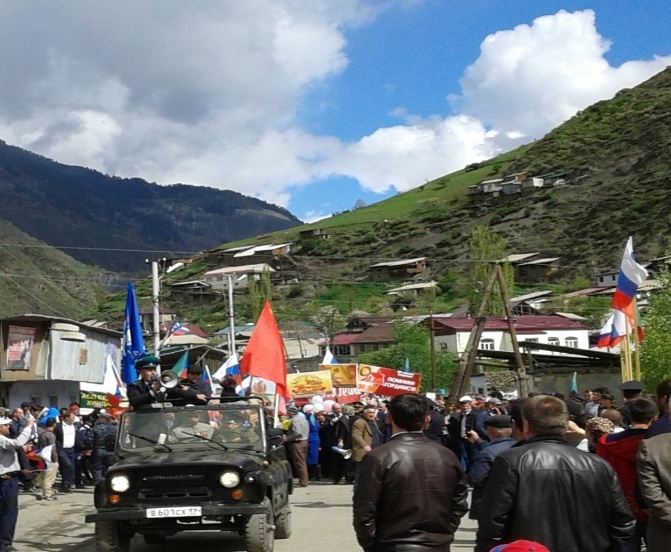 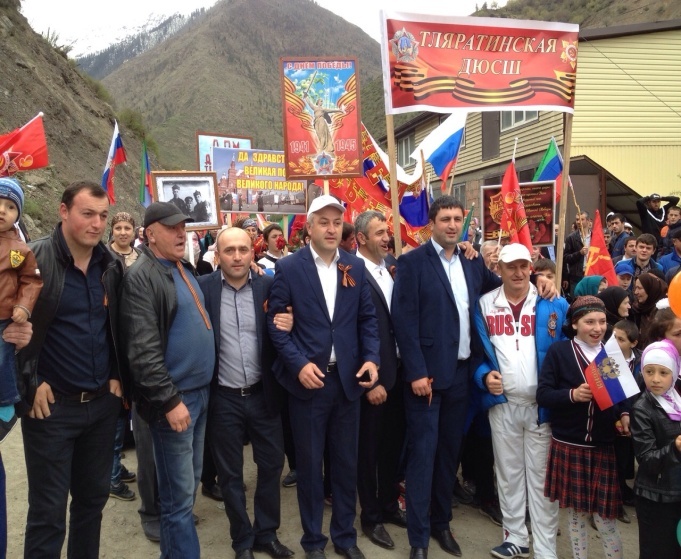 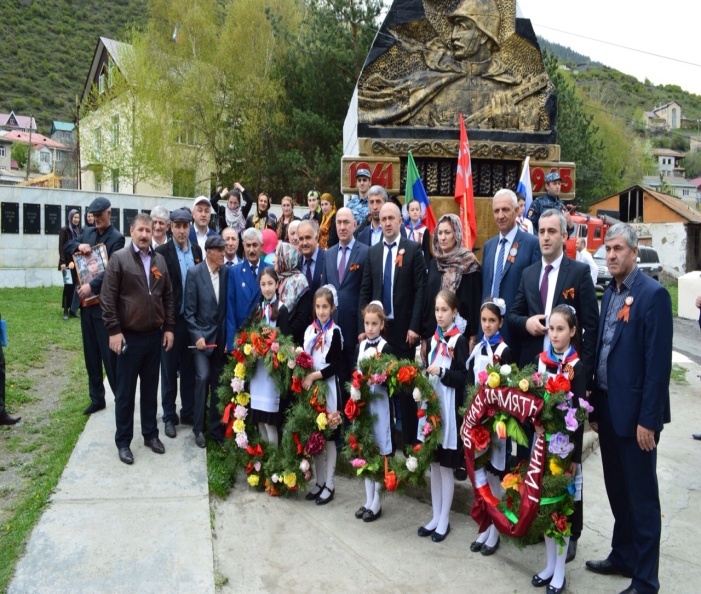 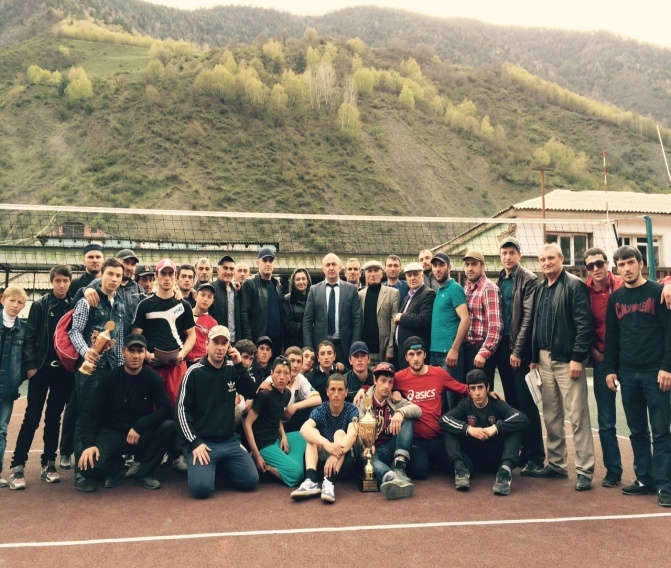 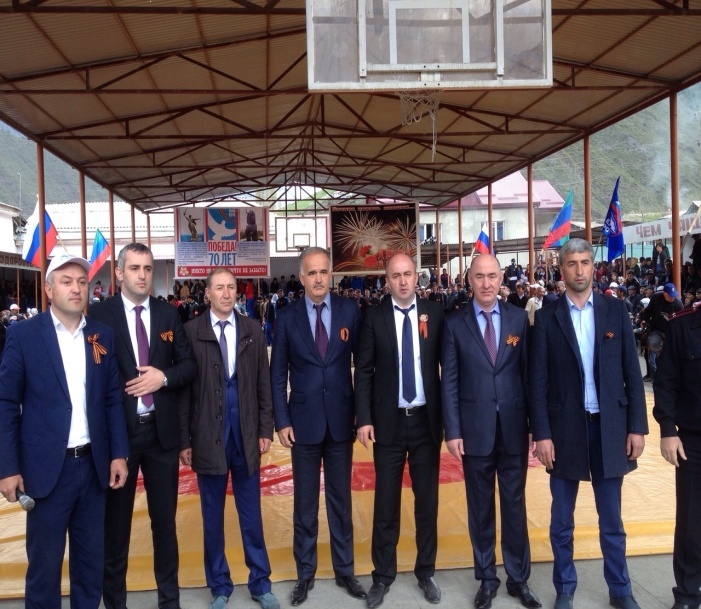 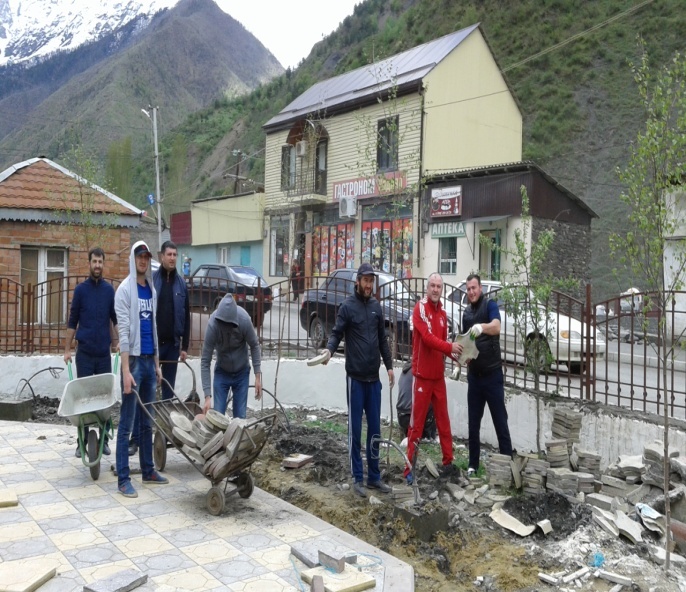 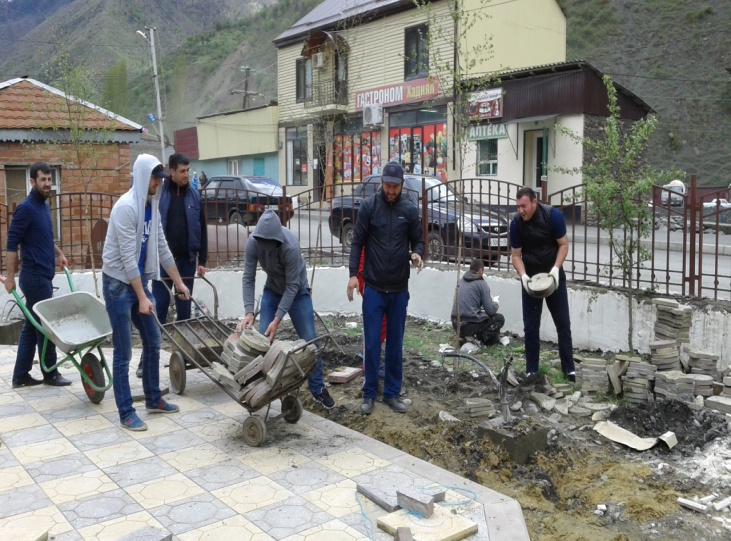 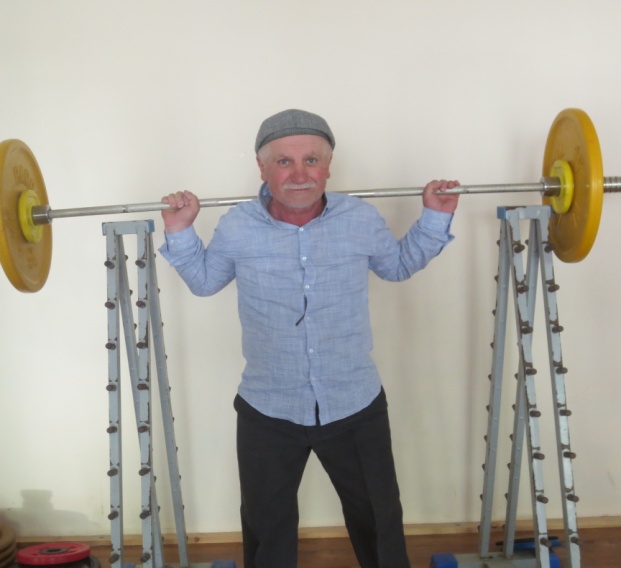 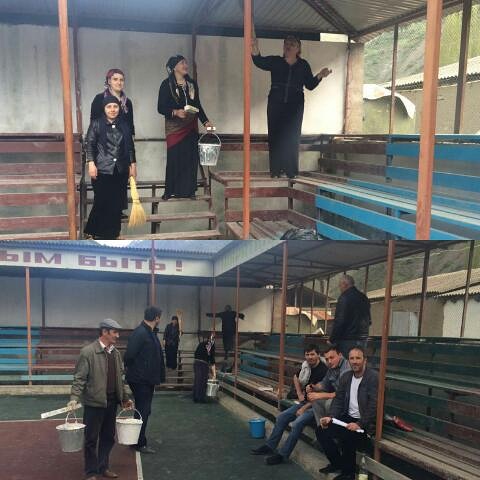 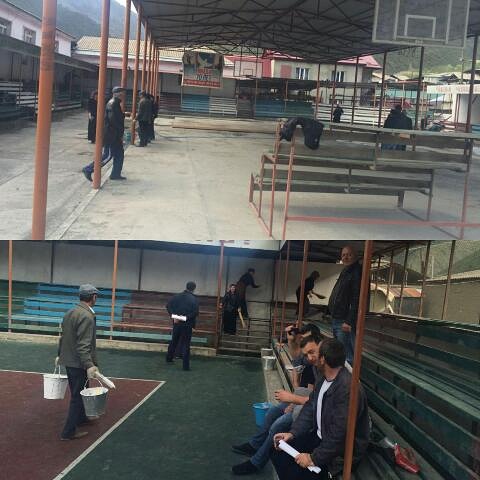 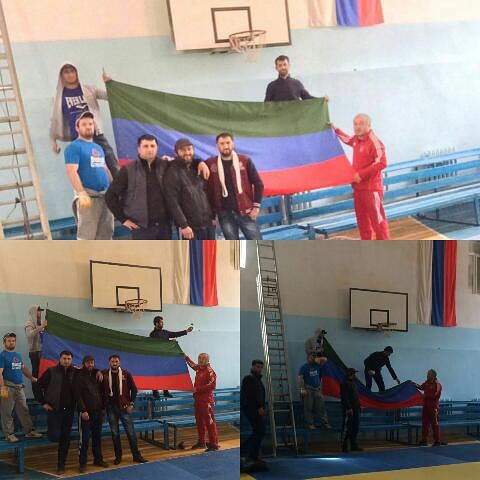 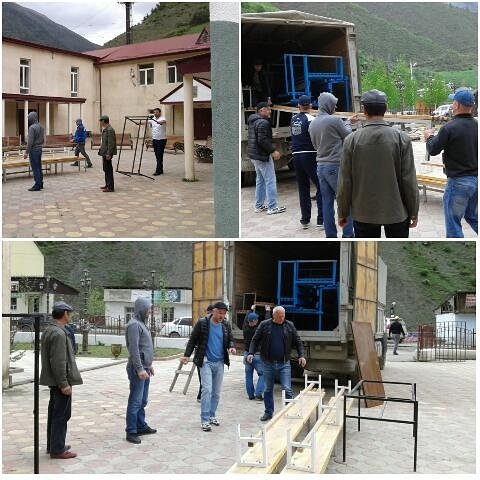 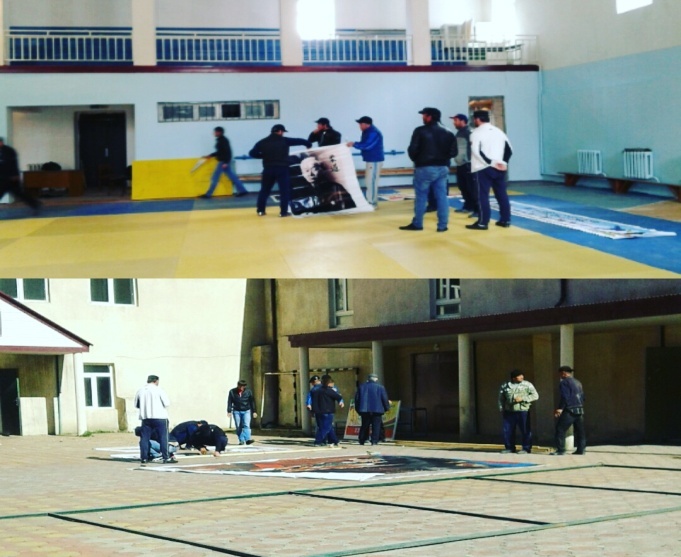 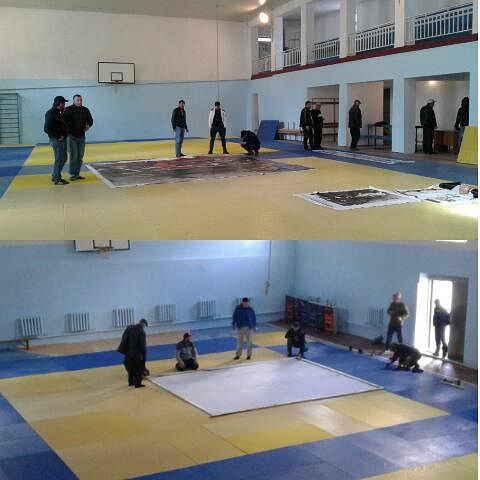 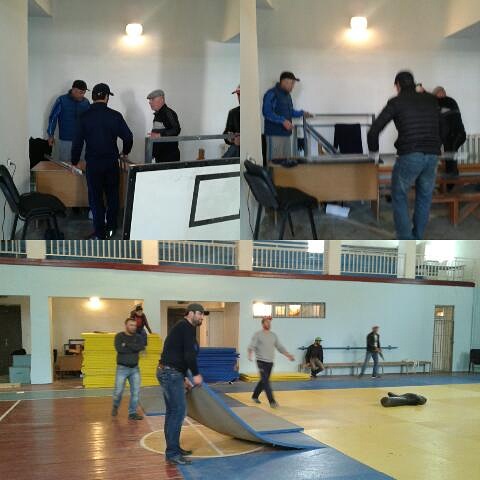 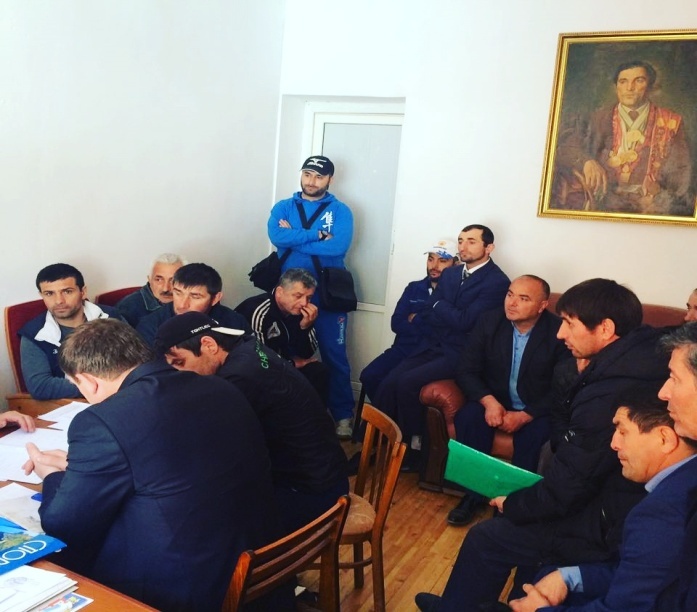 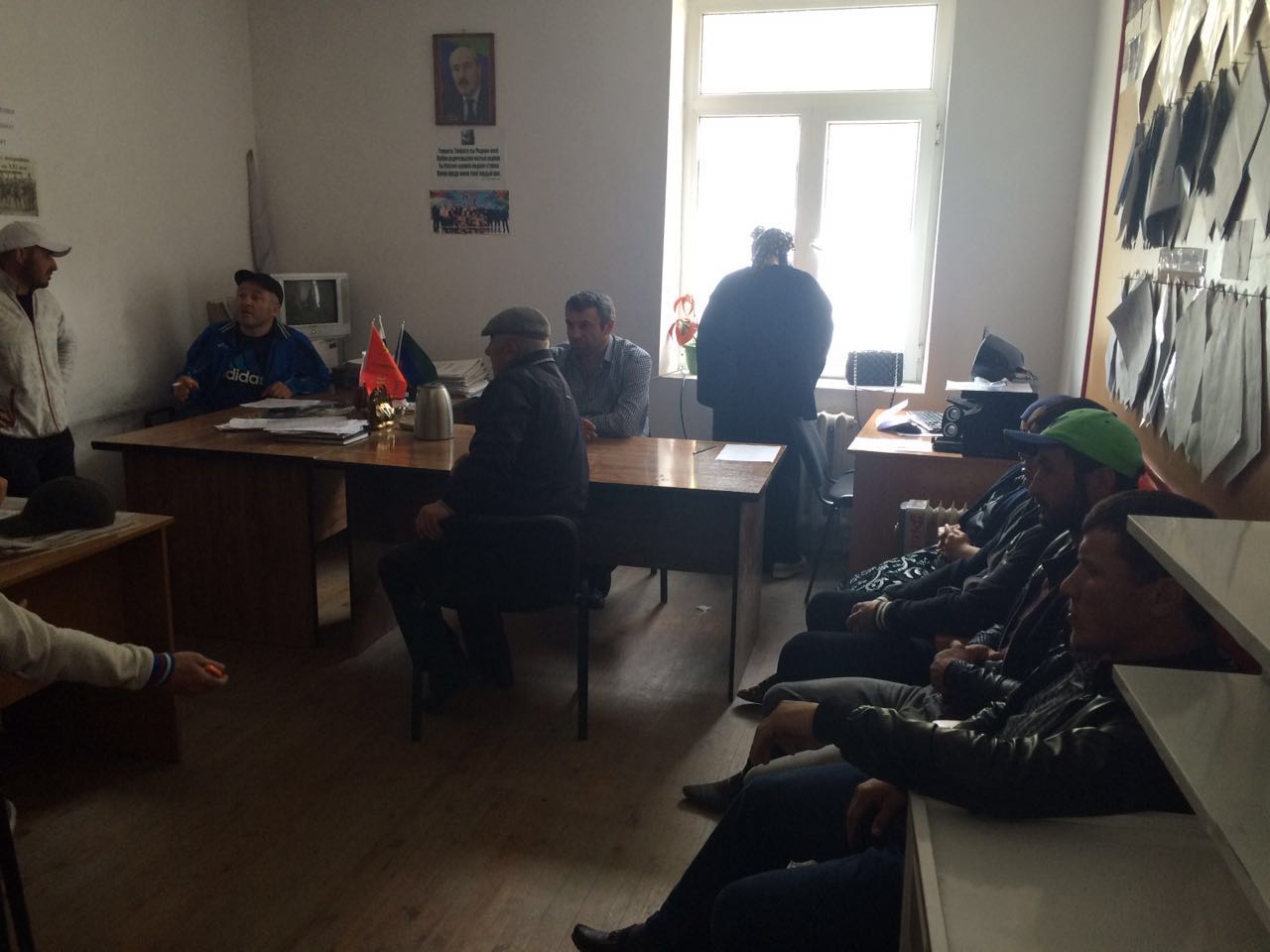 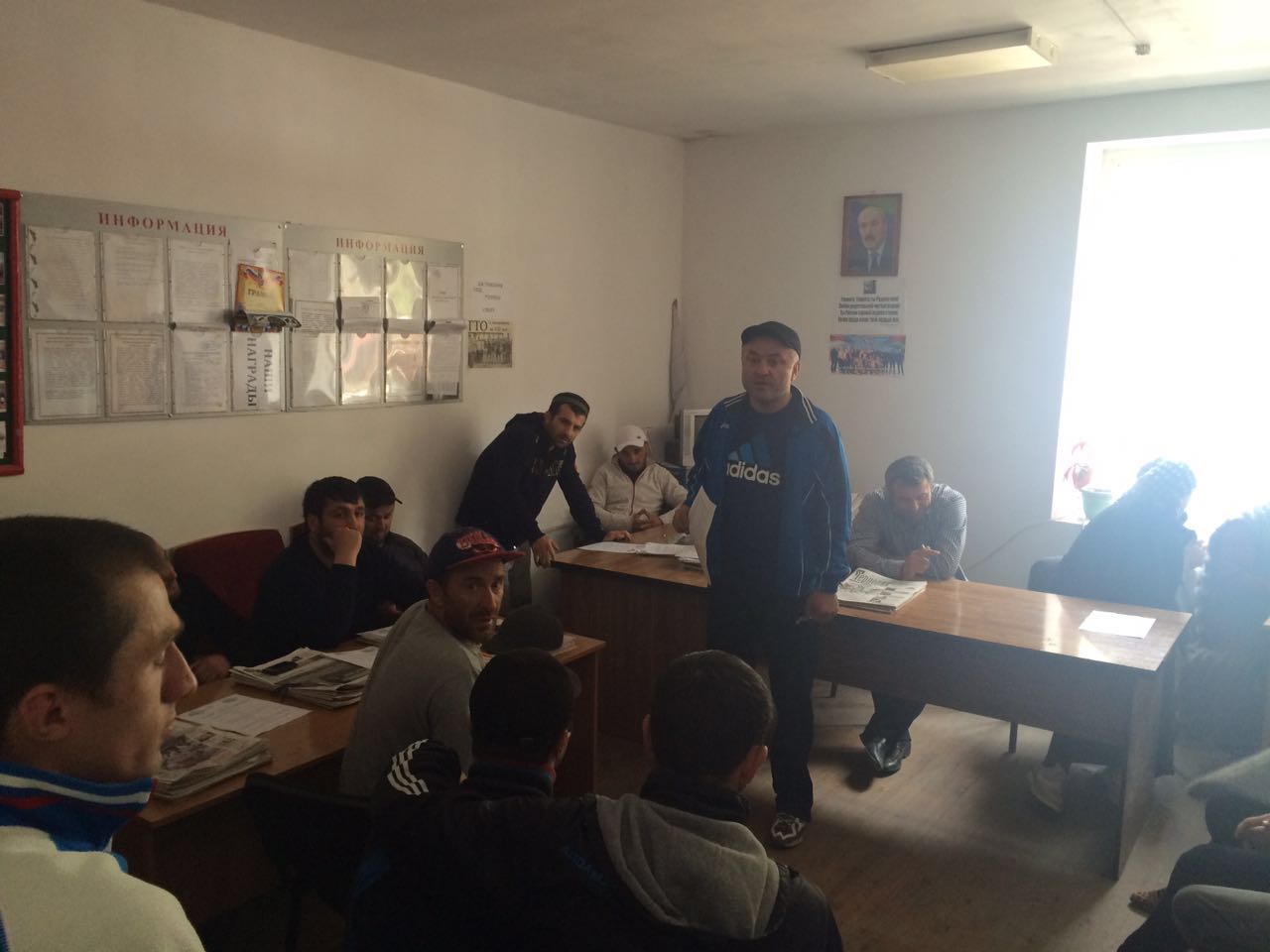 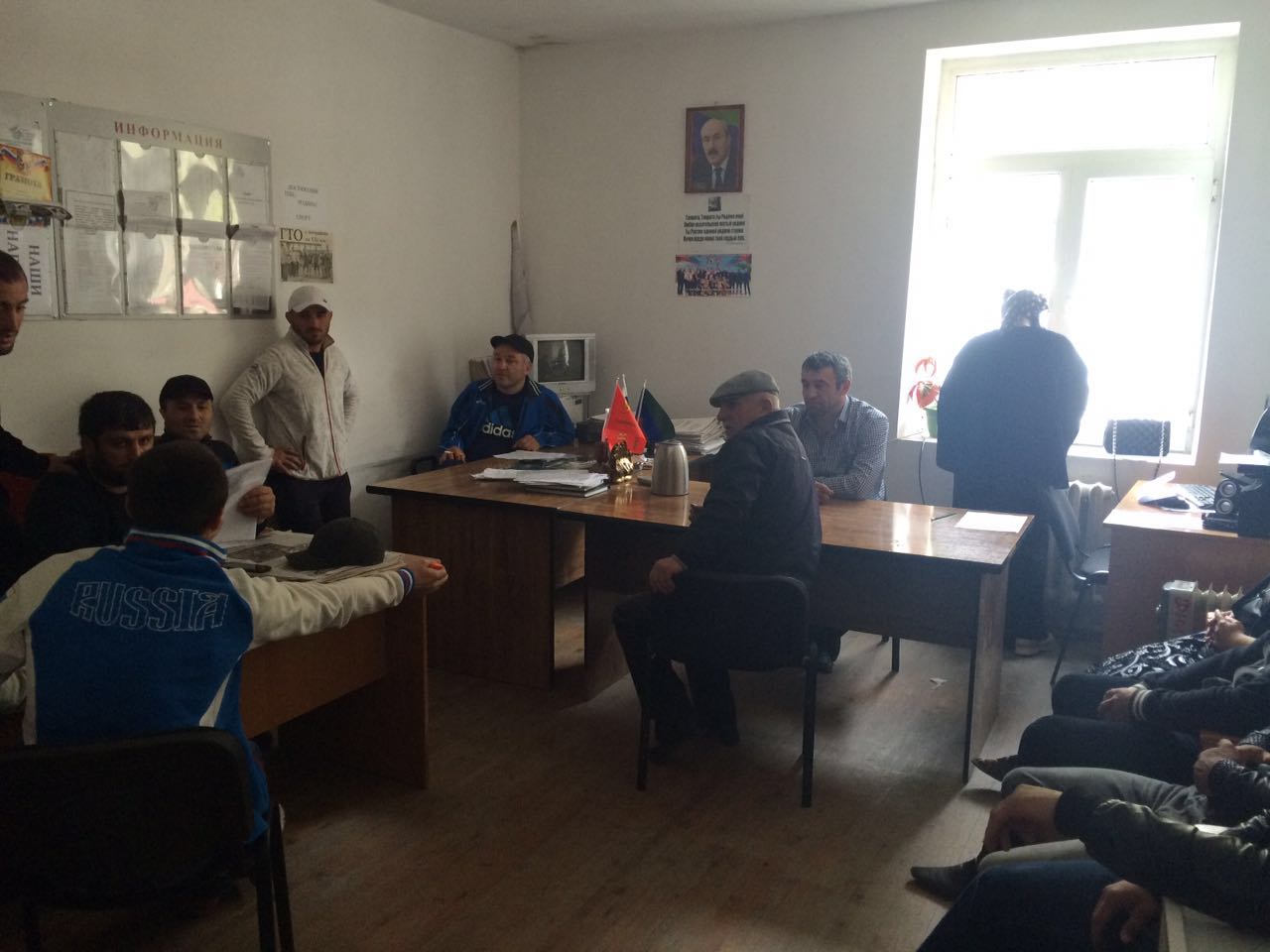 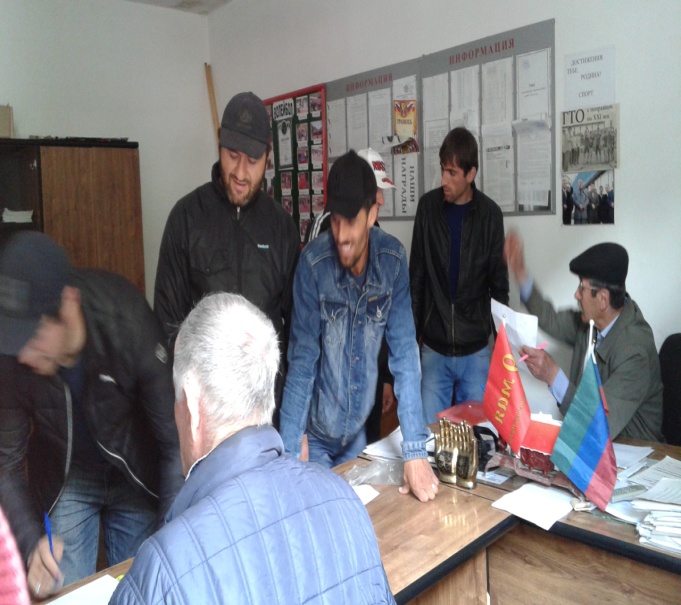 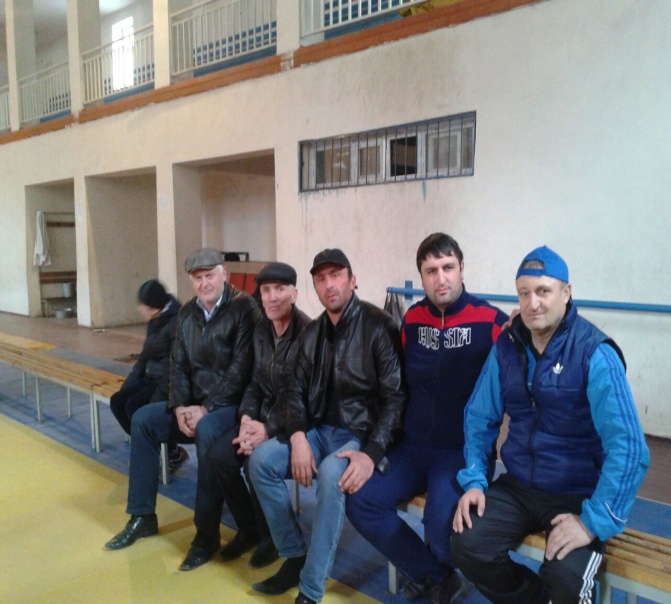 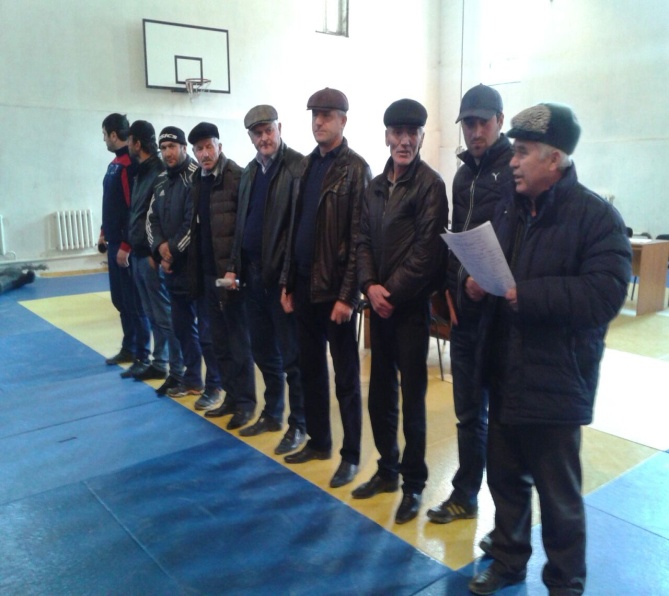 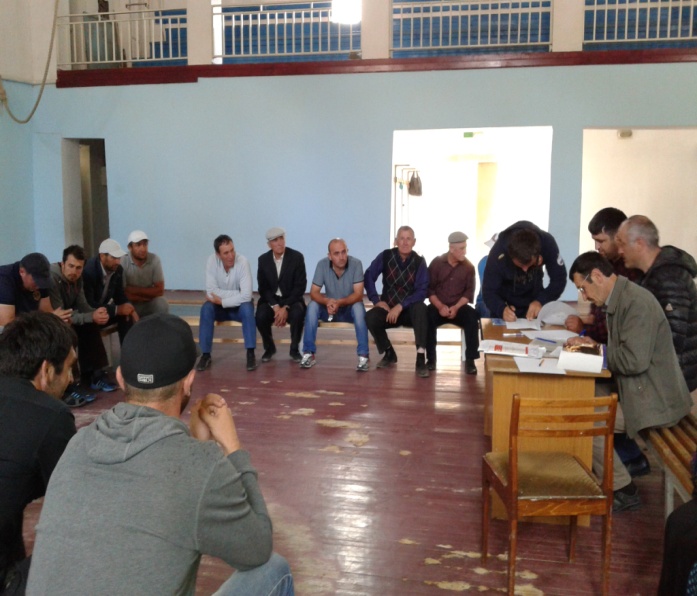 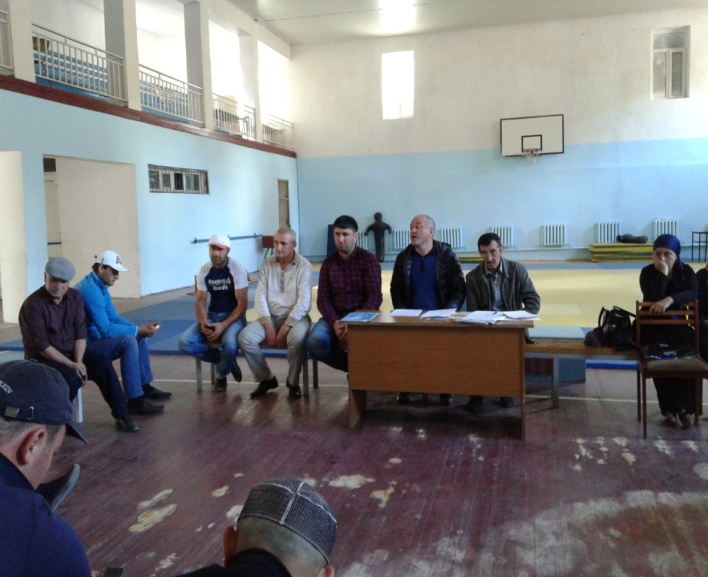 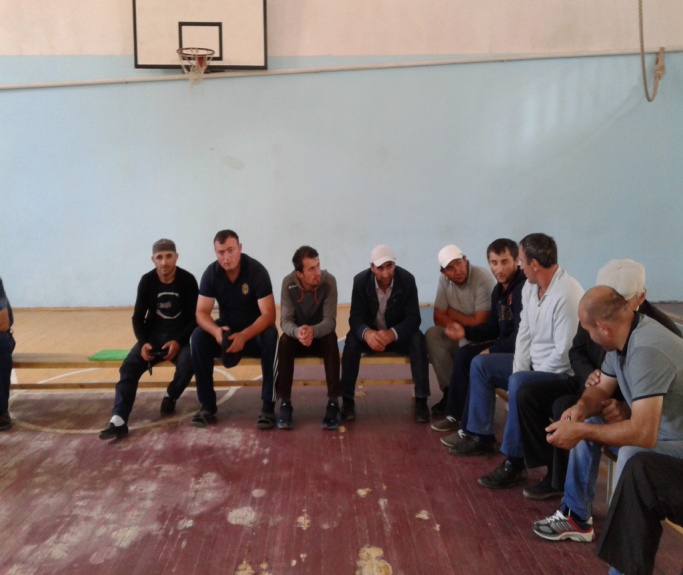 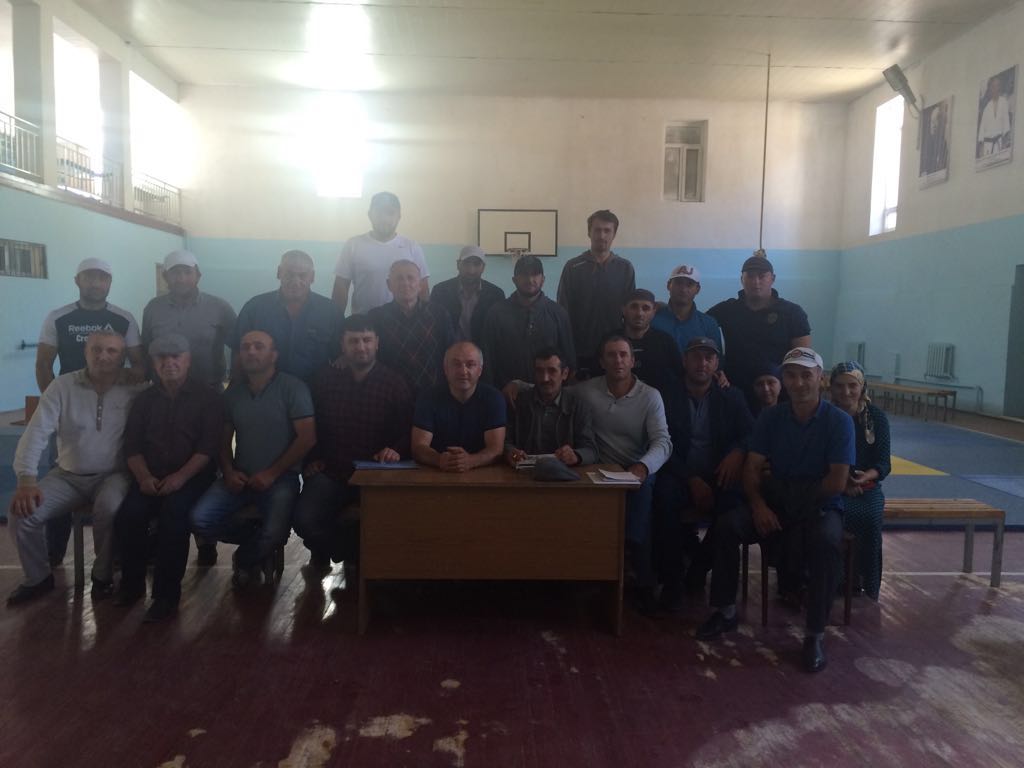 